Protista						Name ____________________________________Why is kingdom Protista often referred to as a “junkyard”?What is the ONE trait that all protists share?Name, describe, and give an example of the four groups of Protozoans.Draw an ameba and label it including: endoplasm, ectoplasm, cell membrane, nucleus, pseudopod, food vacuole, contractile vacuoleDo amebas have cell walls? Explain.  How are cilia different than flagella?What is a pellicle?What is the purpose of the contractile vacuole?Why are sporozoans always parasites but ciliates rarely ever are?Label the Asasia below including: pellicle, flagellum, cytoplasm, nucleus, contractile vacuole, food vacuole, gullet, eyespot, and reservoir.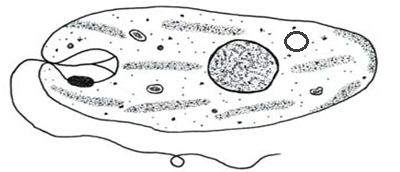 Draw a star showing which end of the Astasia above is the front end.What causes “red tide”?Why is red tide a problem?Where would you find green algae?Where would you find brown algae?Where would you find red algae?Kelp and seaweed are which type of algae?What’s the difference between plasmodial slime molds and cellular slime molds?Why are water molds important?